Рост прибыли или сокращение издержек: а ваш ресторан готов к таким переменам?У вас есть свое заведение. Например, уютная пиццерия или шикарный ресторан. Звонков с каждым днем всё больше и больше. Штатные сотрудники еле справляются. Как быть? Ведь очевидно, что нужно что-то менять. Позвольте вам предложить отличное решение!Избавьте себя от «головной боли» в виде обработки заявок по телефону! Делегируйте эти обязанности на аутсорсинг колл-центру Pizza Agent! Наши сотрудники прекрасно справляются такой работой, ведь они обладают релевантным опытом и мотивированы на успех. А еще их почасовая оплата на 5-6 долларов меньше тех ставок, по которым работают штатники.Заключив контракт с нами, вы сможете пойти 2 путями:Начать обрабатывать в 2 раза больше заказов с соответствующим ростом прибыли.Оставить количество заказов на прежнем уровне, снизив издержки на более чем 40%.Какой из вариантов вам больше подходит – решаете вы! Самое главное, что любой из них вам будет выгоден и сможет изменить положение дел в вашем заведении в лучшую сторону.Обсудить наше будущее взаимовыгодное сотрудничество мы можем по телефону или почте. Ждем вашего звонка или письма!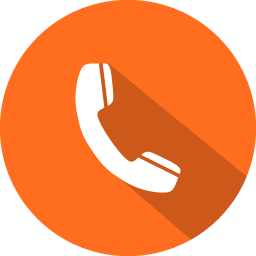 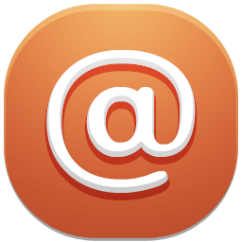 Телефон: +1 423-251-1404			E-mail: outsource@pizza-agent.com